Community and voluntary groups in East Sussex
March 2024East Sussex County Council Home for Ukraine Call CentreProvides services across East Sussex.Speak both English and UkrainianPrimary point of contact for any queriesCan advise you by phone or in writingProvide partial and accurate information or refer you to partner organisationsConfidentiality guaranteed.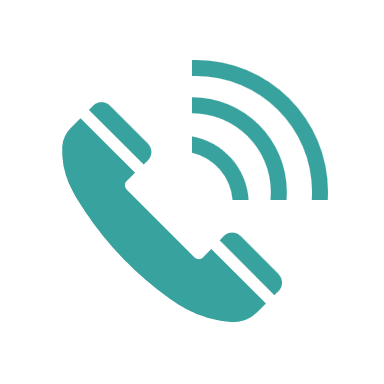 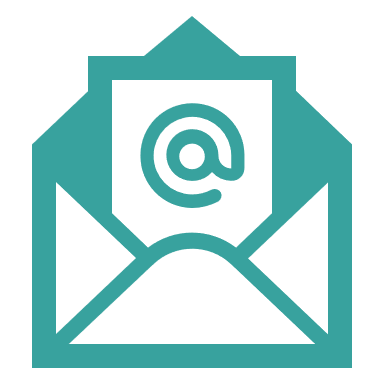 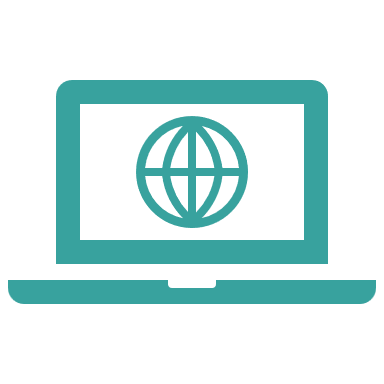 Voluntary Action organisationsEach Voluntary Action organisation assists guests and hosts by linking to the local support that exists through Homes for Ukraine Community Hubs and the local networks.East Sussex is divided into 5 districts and borough councils:Eastbourne Borough CouncilHastings Borough Council Lewes District CouncilRother District CouncilWealden District CouncilIf you have any questions or queries concerning to process of settling into East Sussex, please contact the Voluntary Action organisation that works in the district where you live.For an overview of voluntary and community organisations in East Sussex, see:Hastings Voluntary Action (Covering Hastings borough)Email: ukraine@hastingsvoluntaryaction.org.uk Rother Voluntary Action (Covering Rother district)Email: ukrainesupport@rva.uk.com3VA (Covering Wealden district, Lewes district and Eastbourne borough)Email: ukraine@3va.org.ukPhone: 07784240481Each of these organisations helps Ukrainian guests and their host families by providing local connections to community centres, services and organisations working under the government's "Home for Ukraine" programme.List of Voluntary Action organisations, volunteer organisations and help centres according to the place of residence  Eastbourne BoroughEastbourneCafé UkraineSocial meeting, free refreshments, host and Ukrainian guest support, advice from agencies, free groceries and toiletries.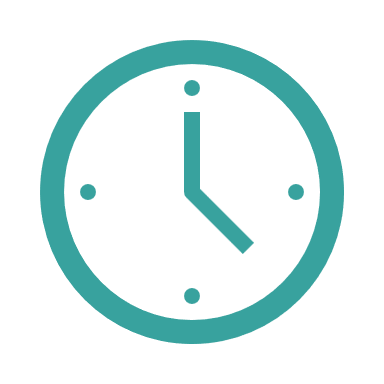 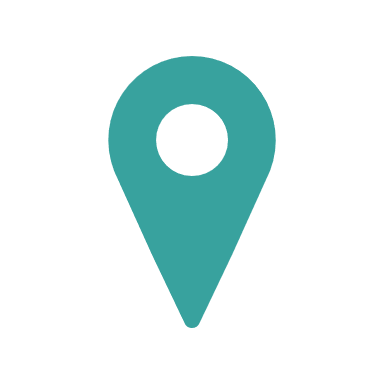 Eastbourne Hub for Ukraine (regular basis)Social meeting, cake and refreshments, hot meals, free items, activities for adults and children, host and Ukrainian guest support and advice from agencies. Eastbourne AUGB Hub (regular basis)Social meeting, cake and refreshments, hot meals, free items, workshops, activities for adults and children, advice from agencies and volunteers. Our Neighbourhood Ukrainian Support (one-to-one drop-in sessions, booking necessary)One to one support sessions with Ukrainian speakers and the 3VA team. Please prebook a timeslot in advance. Meetings can be organised online via Zoom or in person at the Leaf Hall. Pre-book via the email below.  Hastings BoroughHastingsUkrainian Sanctuary Cafe (regular)Social meeting, lunch, host and Ukrainian guest support, advice from agencies and volunteers, crafts.  Lewes District Lewes Café Ukraine (regular basis)Social meeting, support and advice from agencies.Newick Hub (regular basis)Social meeting  Rother DistrictBexhillThe Bexhill Hub to Support Ukraine (regular)Social meeting, lunch, host and Ukrainian guest support, advice from agencies and volunteers.Bexhill Meeting Point (regular)Social meeting, Ukrainian guest support, advice from agencies and volunteers (RVA, Bexhill-on-Sea Town Council).Battle There are no permanent hubs.Meeting announcements can be found on the RVA website.You can find help from local authorities.Contact information: BurwashThere are no permanent hubs.Meeting announcements can be found on the RVA website.You can find help from local authorities.Contact information: RobertsbridgeThere are no permanent hubs.Meeting announcements can be found on the RVA website.You can find help from local authorities.Contact information: RyeThere are no permanent hubs.Meeting announcements can be found on the RVA website.You can find help from local authorities.Contact information:   Wealden DistrictCrowborough Hub (regular basis)Social meeting, support and advice from agencies.Hailsham hubSocial meeting, support and advice Saturday,4:30 – 6.30 (irregular meetings)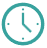  Dippy Doodah’s Café, Hailsham, BN27 1AX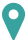 alison@alisonmatwijiszyn.co.uk 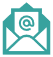 Hellingly ESUSSocial meeting, support and advice from agencies.Heathfield (one-to-one drop-in sessions, no booking necessary)Advice and support with:Housing options and issuesFinding a hostRentingBenefits and billsEmploymentTaxes & HMRCNHS & finding a dentistSchools, education & English classesAssistance with administrative tasksFinding a Ukraine hub & family activitiesMayfieldMayfield Hub Social meeting, support and advice from agencies.
Mayfield & Five Ashes Support and signposting.Providing everyday support with:Isolation and connectingHousingWorkItems neededEnglish classesAccessing wider support and adviceCommunity integrationTransport supportRotherfieldSocial meeting, refreshments, host and Ukrainian guest support and advice from agencies.UckfieldUckfield HubSocial meeting, free refreshments, host and Ukrainian guest support, advice from agencies, free groceries and toiletries.Uckfield 3VAOne to one drop in sessions from 3VA.Advice and support with:Housing options and issuesFinding a hostRentingBenefits and billsEmploymentTaxes & HMRCNHS & finding a dentistSchools, education & English classesAssistance with administrative tasksFinding a Ukraine hub & family activitiesBHT SussexCombating Homelessness, Creating Opportunities, Promoting Change 	Registered Charity No: 284839, Homes and Communities Agency No. H1696. Company Limited by GuaranteeRegistered in England, No. 1618610, Registered Office: 144 London Road, Brighton, BN1 4PHBHT SussexCombating Homelessness, Creating Opportunities, Promoting Change 	Registered Charity No: 284839, Homes and Communities Agency No. H1696. Company Limited by GuaranteeRegistered in England, No. 1618610, Registered Office: 144 London Road, Brighton, BN1 4PHwww.bht.org.uk